от 16.11.2020 №2144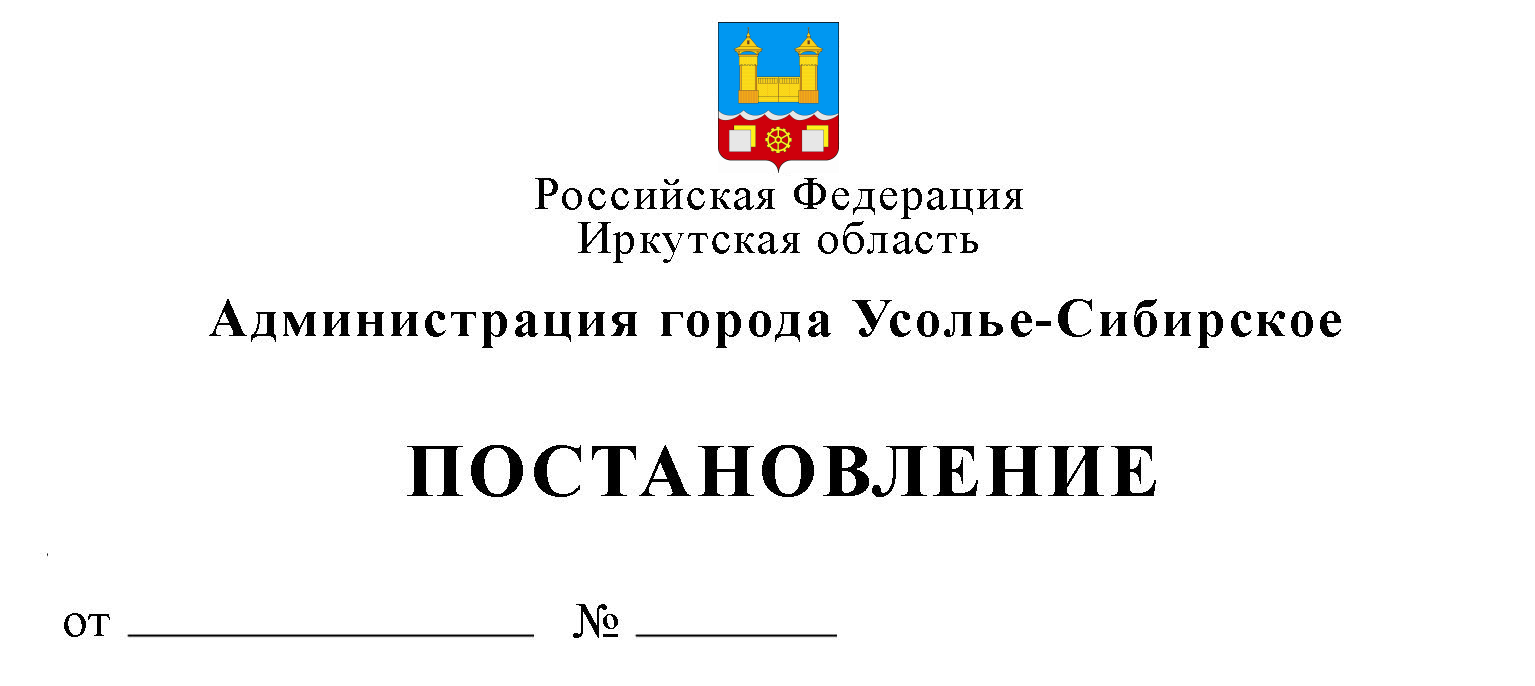 Во исполнение статьи 8.2 Федерального закона от 26.12.2008 № 294-ФЗ «О защите прав юридических лиц и индивидуальных предпринимателей при осуществлении государственного контроля (надзора) и муниципального контроля», руководствуясь Положением о порядке осуществления муниципального земельного контроля на территории муниципального образования «город Усолье-Сибирское», утверждённым постановлением администрации города Усолье-Сибирское от 03.05.2018г. №876, статьями 28, 55 Устава муниципального образования «город Усолье-Сибирское», администрация города Усолье-Сибирское	ПОСТАНОВЛЯЕТ:1. Утвердить Программу профилактики нарушений обязательных требований при осуществлении муниципального земельного контроля на 2021 год (далее – Программа профилактики) согласно приложению к настоящему постановлению.2. Комитету по управлению муниципальным имуществом администрации города Усолье-Сибирское обеспечить выполнение Программы профилактики в 2021 году.3. Опубликовать настоящее постановление в газете «Официальное Усолье» и разместить в информационно-телекоммуникационной сети «Интернет» на официальном сайте администрации города Усолье-Сибирское.4. Контроль за исполнением данного постановления возложить на председателя комитета по управлению муниципальным имуществом администрации города Усолье-Сибирское М.Ш. Суханову.Мэр города                                                                                                  М.В. Торопкин                                                                                           Приложениек постановлению администрации                                                                                            города Усолье-Сибирское                                                                                           от 16.11.2020 № 2144ПРОГРАММАПРОФИЛАКТИКИ НАРУШЕНИЙ ОБЯЗАТЕЛЬНЫХ ТРЕБОВАНИЙ ПРИ ОСУЩЕСТВЛЕНИИ МУНИЦИПАЛЬНОГО ЗЕМЕЛЬНОГО КОНТРОЛЯ НА 2021 ГОД1. ОБЩИЕ ПОЛОЖЕНИЯНастоящая Программа разработана в целях организации проведениякомитетом по управлению муниципальным имуществом администрации города Усолье-Сибирское мероприятий по профилактике нарушений обязательных требований в сфере муниципального земельного контроля, установленных законодательством Российской Федерации, законодательством Иркутской области, муниципальными правовыми актами, в целях предупреждения возможного нарушения юридическими лицами, индивидуальными предпринимателями, гражданами (далее – подконтрольные субъекты) обязательных требований земельного законодательства и снижения рисков.1.2. Целями профилактических мероприятий являются:- предупреждение нарушения подконтрольными субъектами обязательныхтребований земельного законодательства, включая устранение причин, факторов и условий, способствующих возможному нарушению обязательных требований земельного законодательства;- создание мотивации к добросовестному поведению подконтрольныхсубъектов;- повышение прозрачности системы муниципального земельного контроля;- разъяснение подконтрольным субъектам обязательных требований.1.3. Задачами профилактических мероприятий являются:- формирование единого понимания обязательных требований земельного законодательства у всех участников контрольной деятельности;- выявление причин, факторов и условий, способствующих нарушению обязательных требований, определение способов устранения или снижения рисков их возникновения;- укрепление системы профилактики нарушений обязательных требований путем активации профилактической деятельности;-  повышение правосознания и правовой культуры подконтрольных субъектов.1.4. Срок реализации программы – 2021 год.ПЛАН-ГРАФИК ПРОФИЛАКТИЧЕСКИХ МЕРОПРИЯТИЙКОНТАКТЫ СПЕЦИАЛИСТОВ, ОТВЕТСТВЕННЫХ ЗА ОРГАНИЗАЦИЮ И ПРОВЕДЕНИЕ ПРОФИЛАКТИЧЕСКИХ МЕРОПРИЯТИЙ В СФЕРЕ МУНИЦИПАЛЬНОГО ЗЕМЕЛЬНОГО КОНТРОЛЯ, ССЫЛКА НА ОФИЦИАЛЬНЫЙ САЙТ АДМИНИСТРАЦИИ ГОРОДА УСОЛЬЕ-СИБИРСКОЕ В ИНФОРМАЦИОННО-ТЕЛЕКОММУНИКАЦИОННОЙ СЕТИ «ИНТЕРНЕТ», НА КОТОРОМ ДОЛЖНА СОДЕРЖАТЬСЯ ИНФОРМАЦИЯ О ТЕКУЩИХ РЕЗУЛЬТАТАХ ПРОФИЛАКТИЧЕСКОЙ РАБОТЫМэр города                                                                                                  М.В. ТоропкинОб утверждении Программы профилактики нарушений обязательных требований при осуществлении муниципального земельного контроля на 2021 год№ п/пНаименование мероприятияОтветственный исполнительСрок исполнения1Размещение на официальном сайте администрации города Усолье-Сибирское в информационно-телекоммуникационной сети «Интернет» нормативных правовых актов и их отдельных частей, содержащих обязательные требования, оценка соблюдения которых является предметом муниципального земельного контроля, поддержание их в актуальном состоянии.Отдел имущественных и земельных отношений комитета по управлению муниципальным имуществом администрации города Усолье-СибирскоеПостоянно2Размещение на сайте администрации города Усолье-Сибирское в информационно-телекоммуникационной сети «Интернет» информации о результатах осуществления муниципального земельного контроля.Отдел имущественных и земельных отношений комитета по управлению муниципальным имуществом администрации города Усолье-СибирскоеЕжеквартально3Обобщение и размещение на сайте администрации города Усолье-Сибирское в информационно-телекоммуникационной сети «Интернет» практики осуществления муниципального земельного контроля, с указанием наиболее часто встречающихся случаев нарушений требований земельного законодательства с рекомендациями в отношении мер, которые должны приниматься подконтрольными субъектами, в целях недопущения таких нарушений.Отдел имущественных и земельных отношений комитета по управлению муниципальным имуществом администрации города Усолье-СибирскоеДекабрь 20214Подготовка и размещение на сайте администрации города Усолье-Сибирское в информационно-телекоммуникационной сети «Интернет» информации о содержании новых нормативных актов, устанавливающих обязательные требования, внесенных изменениях в действующие акты, сроках и порядке вступления их в действие, а также о необходимых организационных и технических мероприятиях, направленных на внедрение и обеспечение соблюдения подконтрольными субъектами обязательных требований земельного законодательства.Отдел имущественных и земельных отношений комитета по управлению муниципальным имуществом администрации города Усолье-СибирскоеПо мере необходимости5Выдача предостережений о недопустимости нарушения обязательных требований земельного законодательства в соответствии с частями 5-7 статьи 8.2 Федерального закона от 26.12.2008 № 294-ФЗ «О защите прав юридических лиц и индивидуальных предпринимателей при осуществлении государственного контроля (надзора) и муниципального контроля».Отдел имущественных и земельных отношений комитета по управлению муниципальным имуществом администрации города Усолье-СибирскоеПо мере необходимости6Консультирование подконтрольных субъектов по телефону по вопросам соблюдения требований земельного законодательства.Отдел имущественных и земельных отношений комитета по управлению муниципальным имуществом администрации города Усолье-СибирскоеПостоянно№ п/п Должностьтелефонe-mailСсылка на официальный сайт1Главный специалист отдела имущественных и земельных отношений комитета по управлению муниципальным имуществом администрации города8 (39543) 6-33-41Kumi4@usolie-sibirskoe.ruhttps://usolie-sibirskoe.ru/КУМИ/ЗЕМЕЛЬНЫЙ КОНТРОЛЬ 